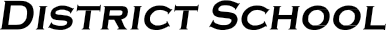 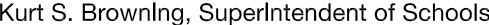 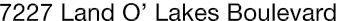 Finance Services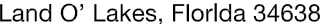 Joanne Millovitsch, Director of Finance813/ 794-2268	727/ 774-2268352/ 524-2268	Fax:  813/ 794-2266 e-mail:  jmillovi@pasco.k12.fl.usMEMORANDUMDate:	October 8, 2014To:	School Board MembersFrom:    Joanne Millovitsch, Director of Finance ServicesRe:	Attached Warrant List for October 8, 2014Please review the current computerized list. These totals include computer generated, handwritten and cancelled checks.Warrant numbers 885058-885089.…………………………….……………………..........................$2,007,205.04Amounts disbursed in Fund 1100 ...............................................................................................................33,481.72Amounts disbursed in Fund 1300 ..........................................................................................................1,950,686.00Amounts disbursed in Fund 4210 ....................................................................................................................200.00Amounts disbursed in Fund 4260 ...............................................................................................................22,837.32Confirmation of the approval of the warrants for October 8, 2014 will be requested at the October 21, 2014 School Board meeting.